110學年度畢業服歸還作業規定【歸還方式】畢業典禮當天到校同學，於典禮結束後歸還畢業服。歸還時間：下午2點至6點歸還地點：台北校區試務中心/桃園校區聯合辦公室總務組櫃台退費方式：憑退費聯在現場辦理退費因為疫情關係，凡是向學校借用的畢業服(含大學、碩士及博士服)，可於畢業典禮結束後採郵寄方式歸還，以包裹郵寄至學校，待點收、檢查無誤後，畢業服歸還名冊(如附表)交予出納組，辦理押金匯款作業。【注意事項】郵寄費由學生支付。匯款帳戶必須是學生本人(為加速作業時效，請務必至學生資訊系統確認「繳費/領款」裡「學生領款銀行帳號」是否已填本人之匯款銀行戶名及帳號。若需更正帳號，請至銘傳首頁>行政單位>總務處>表格下載>「學生領款銀行帳號更正申請表」，下載填寫後一併寄回)。學生資訊系統已填入本人銀行帳戶者，匯款不扣除手續費；未輸入或輸入資料錯誤致延誤作業(或產生匯款手續費用)，概由學生個人負責。請填寫姓名、系所、班級、學號、聯絡電話 ( 2人以上合寄，請填寫在同一表格)，以利物品收到後聯絡。(歸還名冊如附表)郵寄途中物品遺失，概由學生負責，並列為畢業服未完成歸還作業，亦不得要求退還押金。郵寄及退款：畢業服歸還以學校製作之制式款式(圖示為大學部樣式)，衣袖口為鬆緊收口，樣式如圖。若繳回之畢業服非學校製作之制式款式，如向畢聯會租借或學生自行購置之畢業服…者，押金不予退還(退還衣服之郵寄費用，由學生負責)。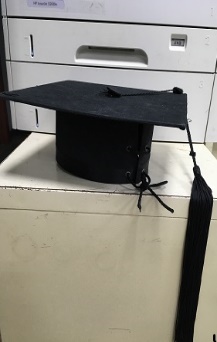 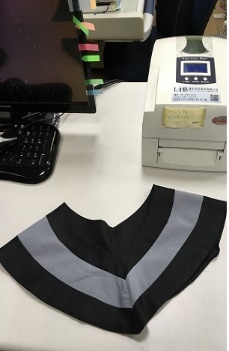 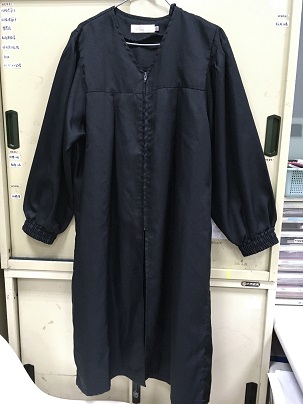 本次畢業服歸還係110年9月以後租借之服裝，非本期間租借者，請務必註明租借學期時間。畢業服整套(包含衣服、披肩、帽子等物件)未歸還任一品項，不退還該項物品押金(亦不可分次歸還)；遺失或損毀(依學校認定)將自押金內扣除，不得異議。畢業服損壞或短少賠款金額因應疫情因素，畢業服繳回隨時採滾動方式調整；如遇其他因素(例：停班停課)無法作業，將暫緩執行有關事務，恢復上班即優先處理。附表※歸還物品請按個人向學校租借物品勾選：租借衣服、披肩、帽子等三項物品全部歸還者，請勾「整套」欄位。租借單項或兩項物品者，請勾「該項物品」欄位。台北校區桃園校區郵寄地址111台北市士林區中山北路五段250號333桃園市龜山區德明路5號收 件 人營繕組/張憶川老師營繕組/林曉慧老師畢業服聯絡人營繕組/張憶川老師(02)2882-4564轉2265營繕組/林曉慧老師(03)350-7001轉3789退款及匯款聯絡人出納組/林曉君老師(02)2882-4564轉2250總務組/吳芝萱、王湘君老師(03)350-7001轉3706、3118作業時間即日起至111年7月15日止即日起至111年7月15日止退費匯款約需要10-15 個工作天，敬請耐心等候約需要10-15 個工作天，敬請耐心等候項目博士服碩士服學士服帽子      500       300       300 披肩    1,500       700       200 衣服    2,000       500       500 整套    4,000     1,500     1,000 110學年度畢業服郵寄歸還名冊110學年度畢業服郵寄歸還名冊110學年度畢業服郵寄歸還名冊110學年度畢業服郵寄歸還名冊110學年度畢業服郵寄歸還名冊110學年度畢業服郵寄歸還名冊110學年度畢業服郵寄歸還名冊110學年度畢業服郵寄歸還名冊110學年度畢業服郵寄歸還名冊姓名系所班級學號連絡電話歸還物品歸還物品歸還物品歸還物品姓名系所班級學號連絡電話帽子披肩衣服整套範例王大明xx系四乙06xxxxxx09xxxxxxxxV範例吳強生xx系四甲06xxxxxx09xxxxxxxxV